5. TŘÍDA – 4. 11. 2020Zdravím Vás, milí páťáci.ČESKÝ JAZYK:Dnes máte zadaný úkol na classroom – KVÍZ – předpony s-, z-, vz-Ve druhém úkolu si procvičíte předpony písemně: Uč: str. 27/cv. 6 – doplň a přepiš do sešitu ČJ – školní.Procvičuj na didaktě: Ohebné slovní druhy 1Včerejší cvičení s předponami už lze na classroom doplnit, kdo si chce procvičit, může cvičení udělat. MATEMATIKA:Dneska trochu zábavy a přemýšlení:Pro chytré hlavičky: (do bloku)Mauglí potřebuje 40 minut na to, aby došel z domu pěšky k moři a vrátil se zpět na slonovi. Pokud jede obě cesty na slonovi, trvá mu to 32 minut. Jak dlouho by Mauglímu trvala cesta, kdyby šel pěšky tam i zpět?Trošku matematické představivosti: (blok)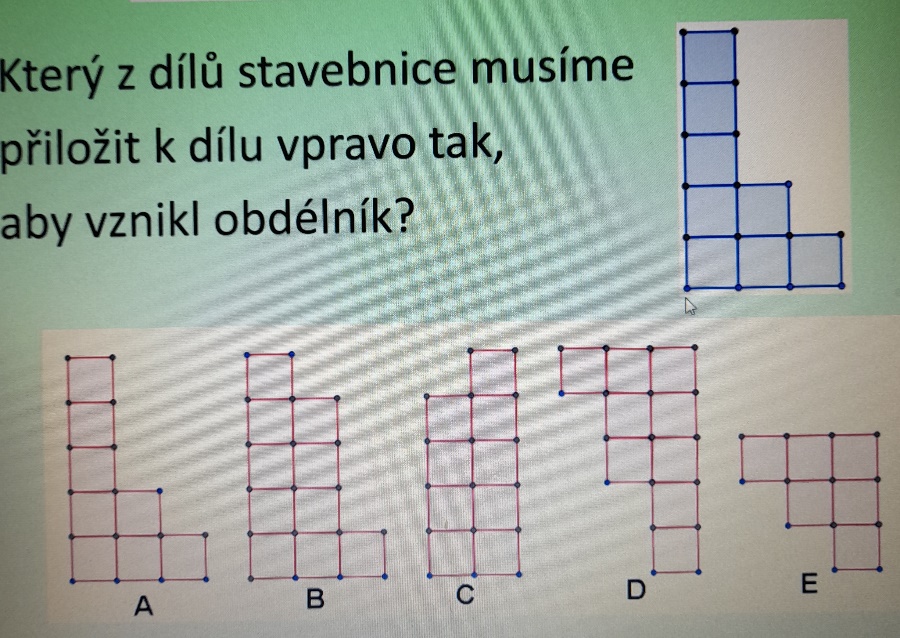 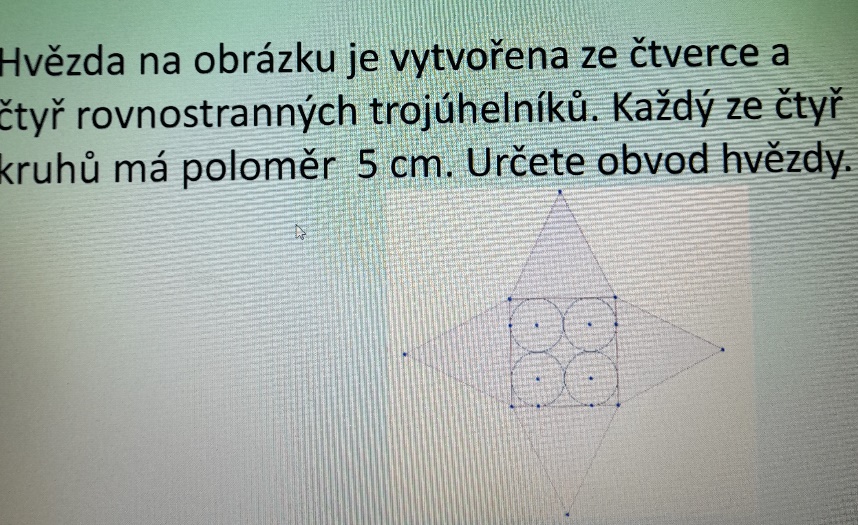 Počítání v praxi: (pokud některým slovům nerozumíš, vyhledej na internetu)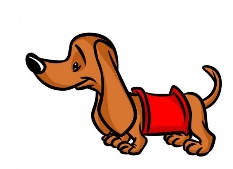 Kolik nohou mají dohromady čtyři myslivci a čtyři psi?Kolik nohou dohromady mají kráva se svým telátkem a jejich dobrým hospodářem?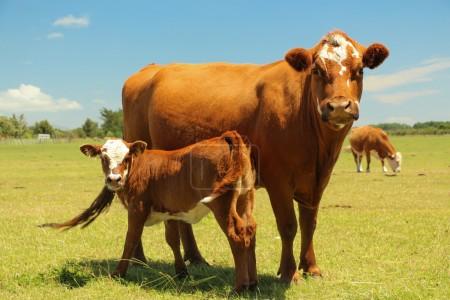 Kolik nohou dohromady má skupina pěti včelařů a jejich manželek?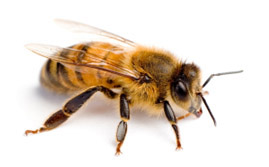 Kolik nohou dohromady mají slon a karavana pěti velbloudů?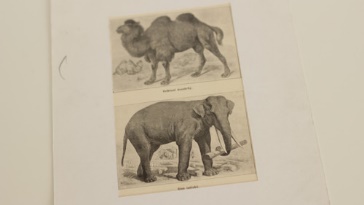 Kolik nohou dohromady má dvacet žáků se svým učitelem?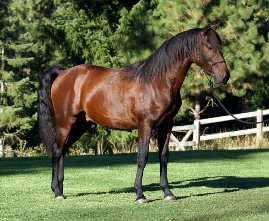 Kolik nohou dohromady mají pár koní s jezdci?7. Kolik sekund má jedna hodina?8. Kolik minut je 2,5 hodiny?9. Kolik gramů má 2,5 kilogramů?10.Kolik lidí je v kvintetu, v kvartetu, v triu?11.Kolik měsíců má pětiletka?12.Kolik končetin má čtyřčlenná rodina?13.Kolik očí má Žižka a jeho šest spolubojovníků?14.Kolik kilometrů měří maraton?(kontroly v příloze: Řešení – M: zábava)  Pěkný zbytek dne Z. S.